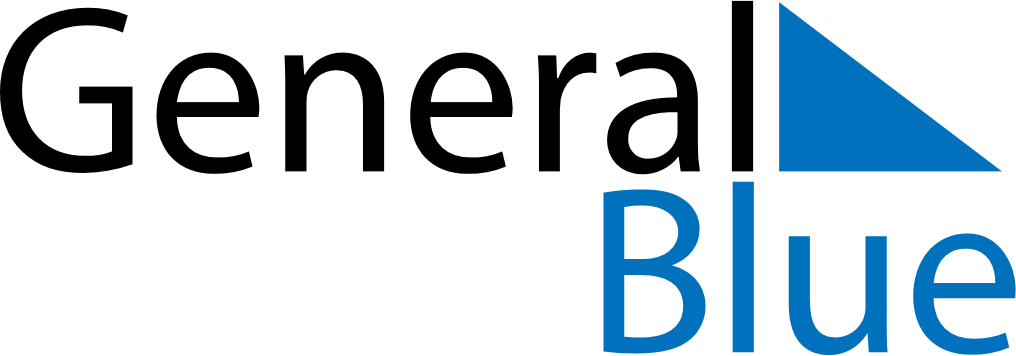 August 2021August 2021August 2021August 2021August 2021August 2021GabonGabonGabonGabonGabonGabonSundayMondayTuesdayWednesdayThursdayFridaySaturday123456789101112131415161718192021AssumptionIndependence Day22232425262728293031NOTES